For more information on the CACFP meal patterns for children, refer to the CSDE’s guide, Meal Pattern Requirements for CACFP Child Care Programs, and visit the CSDE’s Meal Patterns for CACFP Child Care Programs and Crediting Foods in CACFP Child Care Programs webpages or contact the CACFP staff at the Connecticut State Department of Education, Bureau of Child Nutrition Programs, 450 Columbus Boulevard, Suite 504, Hartford, CT 06103-1841.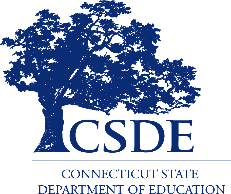 This form is available at https://portal.ct.gov/-/media/SDE/Nutrition/CACFP/Forms/MenuForm/‌Menu_Form_CACFP_Shelter_breakfast_lunch_supper_ages_1-2_3-5_6-18.docx.Refer to menu planning notes on page 4. Site:Week of:Breakfast 1, 2Ages 1-2Ages 3-5Ages 6-18MondayTuesdayWednesdayThursdayFridaySaturdaySundayMilk 3Age 1: Whole milk, unflavoredAges 2 and older: Low-fat (1%) or fat-free milk (must be unflavored for ages 2-5)½ cup¾ cup1 cupVegetables, fruits, or both 
(½ cup) 4, 5, 6¼ cup½ cup½ cupGrains 7, 8, 9, 10    Indicate “WGR” next to whole grain-rich (WGR) itemsWGR or enriched bread or bread product, e.g., biscuit, roll, or muffin ½ ounce equivalent (oz eq) 10½ oz eq 101 oz eq 10WGR, enriched, or fortified cooked breakfast cereal 11, cereal grains 12, or pasta¼ cup¼ cup½ cupWGR, enriched, or fortified ready-to-eat (RTE) breakfast cereal 11Flakes or rounds½ cup½ cup1 cupPuffed¾ cup¾ cup1¼ cupsGranola⅛ cup⅛ cup¼ cupOther foods  Do not credit 13Other foods  Do not credit 13Other foods  Do not credit 13Other foods  Do not credit 13Lunch 2, 14Ages 1-2Ages 3-5Ages 6-18MondayTuesdayWednesdayThursdayFridaySaturdaySundayMilk 3Age 1: Whole milk, unflavoredAges 2 and older: Low-fat (1%) or fat-free milk (must be unflavored for ages 2-5)½ cup¾ cup1 cupMeat/meat alternates (MMA) 15Lean meat, poultry, or fish; cheese; alternate protein product (APP) 16; or tempeh) 171 ounce1½ ounces2 ouncesSurimi 183 ounces4.4 ounces6 ouncesTofu 192.2 ounces or ¼ cup3.3 ounces 
(⅜ cup)4.4 ounces 
(½ cup)Cottage cheese¼ cup⅜ cup½ cupEgg, large½¾1Cooked dry beans or peas 20¼ cup⅜ cup½ cupPeanut butter, soy nut butter, or 
other nut or seed butters2 Tbsp.3 Tbsp.4 Tbsp.Peanuts, soy nuts, tree nuts, or seeds 21½ ounce = 50%¾ ounce = 50%1 ounce = 50%Yogurt or soy yogurt, plain or flavored, 
unsweetened or sweetened 224 ounces or ½ cup6 ounces or ¾ cup8 ounces or 1 cupVegetables (½ cup) 4, 5¼ cup½ cup½ cupFruits (¼ cup) 3, 5¼ cup¼ cup¼ cupGrains 7, 8, 9, 10    Indicate “WGR” next to WGR itemsWGR or enriched bread or bread product, e.g., biscuit, roll, or muffin ½ oz eq 10½ oz eq 101 oz eq 10WGR, enriched, or fortified cooked breakfast cereal 11, cereal grains 12, or pasta¼ cup¼ cup½ cupWGR, enriched, or fortified RTE breakfast cereal 11Flakes or rounds½ cup½ cup1 cupPuffed¾ cup¾ cup1¼ cupsGranola⅛ cup⅛ cup¼ cupOther foods  Do not credit 13Other foods  Do not credit 13Other foods  Do not credit 13Other foods  Do not credit 13Lunch 2, 14Ages 1-2Ages 3-5Ages 6-18MondayTuesdayWednesdayThursdayFridaySaturdaySundayMilk 3Age 1: Whole milk, unflavoredAges 2 and older: Low-fat (1%) or fat-free milk (must be unflavored for ages 2-5)½ cup¾ cup1 cupMMA 15Lean meat, poultry, or fish; cheese; alternate protein product (APP) 16; or tempeh) 171 ounce1½ ounces2 ouncesSurimi 183 ounces4.4 ounces6 ouncesTofu 192.2 ounces or ¼ cup3.3 ounces 
(⅜ cup)4.4 ounces 
(½ cup)Cottage cheese¼ cup⅜ cup½ cupEgg, large½¾1Cooked dry beans or peas 20¼ cup⅜ cup½ cupPeanut butter, soy nut butter, or 
other nut or seed butters2 Tbsp.3 Tbsp.4 Tbsp.Peanuts, soy nuts, tree nuts, or seeds 21½ ounce = 50%¾ ounce = 50%1 ounce = 50%Yogurt or soy yogurt, plain or flavored, 
unsweetened or sweetened 224 ounces or ½ cup6 ounces or ¾ cup8 ounces or 1 cupVegetables (½ cup) 4, 5¼ cup½ cup½ cupFruits (¼ cup) 3, 5¼ cup¼ cup¼ cupGrains 7, 8, 9, 10    Indicate “WGR” next to WGR itemsWGR or enriched bread or bread product, e.g., biscuit, roll, or muffin ½ oz eq 10½ oz eq 101 oz eq 10WGR, enriched, or fortified cooked breakfast cereal 11, cereal grains 12, or pasta¼ cup¼ cup½ cupWGR, enriched, or fortified RTE breakfast cereal 11Flakes or rounds½ cup½ cup1 cupPuffed¾ cup¾ cup1¼ cupsGranola⅛ cup⅛ cup¼ cupOther foods  Do not credit 13Other foods  Do not credit 13Other foods  Do not credit 13Other foods  Do not credit 13Menu planning notes1	Breakfast must include the minimum serving of all three components. MMA may substitute for the entire grains component at breakfast up to three times per week. A 1-ounce serving of MMA substitutes for 1 ounce equivalent of the grains component. For more information, visit the USDA’s webpage, Serving Meat and Meat Alternates at Breakfast.2	Use the USDA’s Food Buying Guide for Child Nutrition Programs (FBG) to determine the amount of purchased food that meets the requirements. Commercial processed foods not listed in the FBG require a Child Nutrition (CN) label or product formulation statement (PFS) to document crediting information. For more information, refer to the CSDE’s resources, Using Child Nutrition (CN) Labels in the CACFP, Using Product Formulation Statements in the CACFP, and Accepting Processed Product Documentation in the CACFP, and visit the “Crediting Commercial Processed Products” section of the CSDE’s Crediting Foods in CACFP Child Care Programs webpage. Foods made from scratch must have a recipe that documents the crediting information per serving. For more information, visit the “Crediting Foods Made from Scratch” section of the CSDE’s  Programs webpage.3	Milk must be low-fat (1%) or fat-free, either unflavored or flavored. The USDA’s CACFP Best Practices recommends serving only unflavored milk. For more information, visit the “Milk Component” section of the CSDE’s Crediting Foods in CACFP Child Care Programs webpage.4	The vegetables component includes fresh vegetables, frozen vegetables, canned vegetables, rehydrated dried vegetables, and pasteurized 100 percent full-strength vegetable juice. Vegetables credit based on volume (cups), except raw leafy greens such as lettuce and spinach credit as half the volume served, e.g., 1 cup of lettuce credits as ½ cup of the vegetables component. A serving of cooked vegetables must be drained. Dried vegetables (such as potato flakes and dried soup mix) credit based on their rehydrated volume and require a PFS. The USDA’s CACFP Best Practices recommends that child care menus include at least one serving per week of each vegetable subgroup (dark green, red/orange, beans and peas (legumes), starchy, and other). For more information, refer to the CSDE’s resource, Vegetable Subgroups in the CACFP, and visit the “Vegetables Component” section of the CSDE’s Crediting Foods in CACFP Child Care Programs webpage.5	Pasteurized full-strength juice credits as either the vegetables component or fruits component at only one meal or snack per day. Juice includes fruit and vegetable juice, frozen pops made from 100 percent juice, pureed fruits and vegetables in smoothies, and juice from canned fruit in 100 percent juice. For more information, refer to the CSDE’s resources, Crediting Juice in the CACFP and Crediting Smoothies in the CACFP. The USDA’s CACFP Best Practices recommends serving whole fruits (fresh, frozen, canned, and dried) more often than juice.6	The fruits component includes fresh fruit; frozen fruit; dried fruit; canned fruit in juice, water, or light syrup; and pasteurized 100 percent full-strength fruit juice. The creditable serving of canned fruit in 100 percent juice may include the juice but cannot include water or syrup. Fruits credit based on volume (cups), except dried fruits credit as twice the volume served, e.g., ¼ cup of raisins credits as ½ cup of the fruits component. For more information, visit the “Fruits Component” section of the CSDE’s Crediting Foods in CACFP Child Care Programs webpage.7	Grain products and recipes must be made with creditable grains (whole grains, enriched grains, bran, and germ). For information on identifying creditable grains, refer to the CSDE’s resources, How to Identify Creditable Grains in the CACFP, Crediting Whole Grains in the CACFP, and Crediting Enriched Grains in the CACFP, and visit the “Grains Component” section of the CSDE’s Crediting Foods in CACFP Child Care Programs webpage. Determine CACFP crediting information for commercial grain products and recipes using the CSDE’s worksheets, Child Care Worksheet 1: Crediting Commercial Grains in the CACFP, Child Care Worksheet 4: Crediting Family-size Recipes for Grains in the CACFP, and Child Care Worksheet 5: Crediting Quantity Recipes for Grains in the CACFP. For more information, visit the “Grains Component” section of the CSDE’s Crediting Foods in CACFP Child Care Programs webpage.8	At least one serving of grains per day must be WGR. The USDA’s CACFP Best Practices recommends at least two servings of WGR grains per day. WGR foods for the CACFP contain at least 50 percent whole grains and the remaining grain ingredients are enriched, bran, or germ. For more information, refer to the CSDE’s Guide to Meeting the Whole Grain-rich Requirement for the CACFP and visit the “Whole Grain-rich Requirement” section of the CSDE’s Crediting Foods in CACFP Child Care Programs webpage.9	Grain based desserts do not credit as the grains component. Examples include cookies, piecrusts in sweet pies, doughnuts, cereal bars, granola bars, sweet rolls, pastries, toaster pastries, cake, and brownies. Sweet crackers such as graham crackers and animal crackers are not grain-based desserts. However, the CSDE recommends limiting sweet crackers to no more than twice per week between all meals and snacks. For more information, visit the USDA’s webpage, Grain-based Desserts in the CACFP.Menu planning notes, continued10	Grain products and recipes must meet the required weights (groups A-E) or volumes (groups H-I) in Grain Ounce Equivalents for the CACFP or provide the minimum creditable grains per serving. For more information, refer to the CSDE’s resource, Calculation Methods for Grains Ounce Equivalents for the CACFP and How to Use the Grain Ounce Equivalents Chart for the CACFP, and visit the “Ounce Equivalents” section of the CSDE’s Crediting Foods in CACFP Child Care Programs webpage.11	Breakfast cereals cannot contain more than 6 grams of sugars per dry ounce (no more than 21.2 grams of sucrose and other sugars per 100 grams of dry cereal). For more information, refer to the CSDE’s resource, Crediting Breakfast Cereals in the CACFP. Determine CACFP crediting information for breakfast cereals using the CSDE’s worksheets, Child Care Worksheet 2: Crediting Ready-to-eat (RTE) Breakfast Cereals in the CACFP and Child Care Worksheet 3: Crediting Cooked Breakfast Cereals in the CACFP.12	Examples of cereal grains include amaranth, barley, buckwheat, cornmeal, corn grits, farina, kasha, millet, oats, quinoa, rice, wheat berries, and rolled wheat. 13	“Other” foods do not credit toward the CACFP meal patterns. Examples include condiments (e.g., ketchup, margarine, syrup, and jam), bacon, cream cheese, potato chips, pudding, ice cream, and gelatin. For more information, refer to the CSDE’s resource, Noncreditable Foods in CACFP Child Care Programs.14	Lunch must include the minimum serving of all five components. Vegetables may substitute for the entire fruits component at lunch and supper. If lunch or supper includes two servings of vegetables, they must be different kinds.15	A serving of the MMA component is the edible portion of cooked lean meat, poultry, or fish, e.g., cooked lean meat without bone, breading, binders, fillers, or other ingredients. Commercial processed products require a CN label or PFS to credit. For more information, refer to the CSDE’s resources, Crediting Commercial Meat/Meat Alternates in the CACFP and Crediting Deli Meats in the CACFP, and visit the “Meat/Meat Alternates Component” section of the CSDE’s Crediting Foods in CACFP Child Care Programs webpage. The USDA’s CACFP Best Practices recommends serving only lean meats, nuts, and legumes; limiting processed meats to one serving per week; and serving only low-fat or reduced-fat natural cheese..16	APPs must meet the requirements in appendix A of the CACFP regulations (7 CFR 226). For more information, refer to the CSDE’s resource, Requirements for Alternate Protein Products in the CACFP.17	For a 1-ounce serving of tempeh to credit as 1 ounce of MMA, the product’s ingredients must include only soybeans (or other legumes), water, tempeh culture, and for some varieties, vinegar, seasonings, and herbs. Tempeh products that contain other ingredients require a CN label or PFS to document crediting information.18	Surimi seafood is a pasteurized, ready-to-eat, restructured seafood product usually made from pollock (fish). A CN label or PFS is required for commercial products that indicate a different crediting amount.19	Tofu must contain at least 5 grams of protein in 2.2 ounces (¼ cup) to credit as 1 ounce of MMA. For more information, refer to the CSDE’s resource, Crediting Tofu and Tofu Products in the CACFP. 20	Cooked dry beans and peas (legumes) credit as either the MMA component or the vegetables component but one serving cannot credit as both components in the same meal. For more information, refer to the CSDE’s resource, Crediting Legumes in the CACFP.21	Creditable nuts and seeds include almonds, Brazil nuts, cashews, filberts, macadamia nuts, peanuts, pecans, walnuts, pine nuts, pistachios, and soy nuts. Nuts and seeds cannot credit for more than half of the MMA component at lunch or supper. They must be combined with another meat/meat alternate to meet the total requirement. Note: Children younger than 4 are at the highest risk of choking. The USDA recommends that any nuts or seeds served to young children are in a prepared food and are ground or finely chopped. For more information, refer to the CSDE’s resource, Crediting Nuts and Seeds in the CACFP.22	Yogurt and soy yogurt cannot contain more than 23 grams of total sugars per 6 ounces (no more than 3.83 grams per ounce). For more information, refer to the CSDE’s resource, Crediting Yogurt in the CACFP.In accordance with federal civil rights law and U.S. Department of Agriculture (USDA) civil rights regulations and policies, this institution is prohibited from discriminating on the basis of race, color, national origin, sex (including gender identity and sexual orientation), disability, age, or reprisal or retaliation for prior civil rights activity.Program information may be made available in languages other than English. Persons with disabilities who require alternative means of communication to obtain program information (e.g., Braille, large print, audiotape, American Sign Language), should contact the responsible state or local agency that administers the program or USDA’s TARGET Center at (202) 720-2600 (voice and TTY) or contact USDA through the Federal Relay Service at (800) 877-8339.To file a program discrimination complaint, a Complainant should complete a Form AD-3027, USDA Program Discrimination Complaint Form which can be obtained online at: https://www.usda.gov/sites/default/files/documents/ad-3027.pdf, from any USDA office, by calling (866) 632-9992, or by writing a letter addressed to USDA. The letter must contain the complainant’s name, address, telephone number, and a written description of the alleged discriminatory action in sufficient detail to inform the Assistant Secretary for Civil Rights (ASCR) about the nature and date of an alleged civil rights violation. The completed AD-3027 form or letter must be submitted to USDA by:mail: U.S. Department of Agriculture
Office of the Assistant Secretary for Civil Rights
1400 Independence Avenue, SW
Washington, D.C. 20250-9410; orfax: (833) 256-1665 or (202) 690-7442; oremail: program.intake@usda.govThis institution is an equal opportunity provider.The Connecticut State Department of Education is committed to a policy of equal opportunity/affirmative action for all qualified persons. The Connecticut Department of Education does not discriminate in any employment practice, education program, or educational activity on the basis of race; color; religious creed; age; sex; pregnancy; sexual orientation; workplace hazards to reproductive systems, gender identity or expression; marital status; national origin; ancestry; retaliation for previously opposed discrimination or coercion, intellectual disability; genetic information; learning disability; physical disability (including, but not limited to, blindness); mental disability (past/present history thereof); military or veteran status; status as a victim of domestic violence; or criminal record in state employment, unless there is a bona fide occupational qualification excluding persons in any of the aforementioned protected classes. Inquiries regarding the Connecticut State Department of Education’s nondiscrimination policies should be directed to: Attorney Louis Todisco, Connecticut State Department of Education, by mail 450 Columbus Boulevard, Hartford, CT 06103-1841; or by telephone 860-713-6594; or by email louis.todisco@ct.gov.